 كلية التربية بالزلفي تعتمد جميع خطط برامجها التعليمية بعد موافقة مجلس الجامعة الموقر عليهاأنهت الكلية – بحمد الله - جميع خطط برامجها التعليمية من خلال اللجان التي تم تشكيلها لهذا الغرض، حيث تم تشكيل لجان على مستوى الكلية مكونة ممثلين عن كل قسم عملت لمدة تزيد على السنة على وضع خطط البرامج ، وتم عرضها على مجالس الأقسام المختصة، ثم تم رفعها إلى مجلس الكلية، الذي شكل لجنة مؤقتة للمراجعة النهائية لتلك البرامج، وعرضها على محكمين مستقلين خارج الجامعة، وبعد إجازتها من قبل أولئك المحكمين ، تم رفع تلك الخطط بعد الانتهاء الكامل منها إلى لجنة الخطط والبرامج في الجامعة التي بدورها بعد التدقيق والمراجعة والموافقة النهائية عليها، تم رفعها إلى مجلس الجامعة الموقر، الذي وافق عليها في جلسته (الأولى) للعام الجامعي : 1435/1436هـ، والمنعقدة في يوم الإثنين : 13/11/1435هـ.والمبلغة للكلية بقرار معالي مدير الجامعة رقم : 271/11 ، وتاريخ : 27/1/1436هـ، وقرار رقم : 272/11، وتاريخ : 27/1/1436هـ.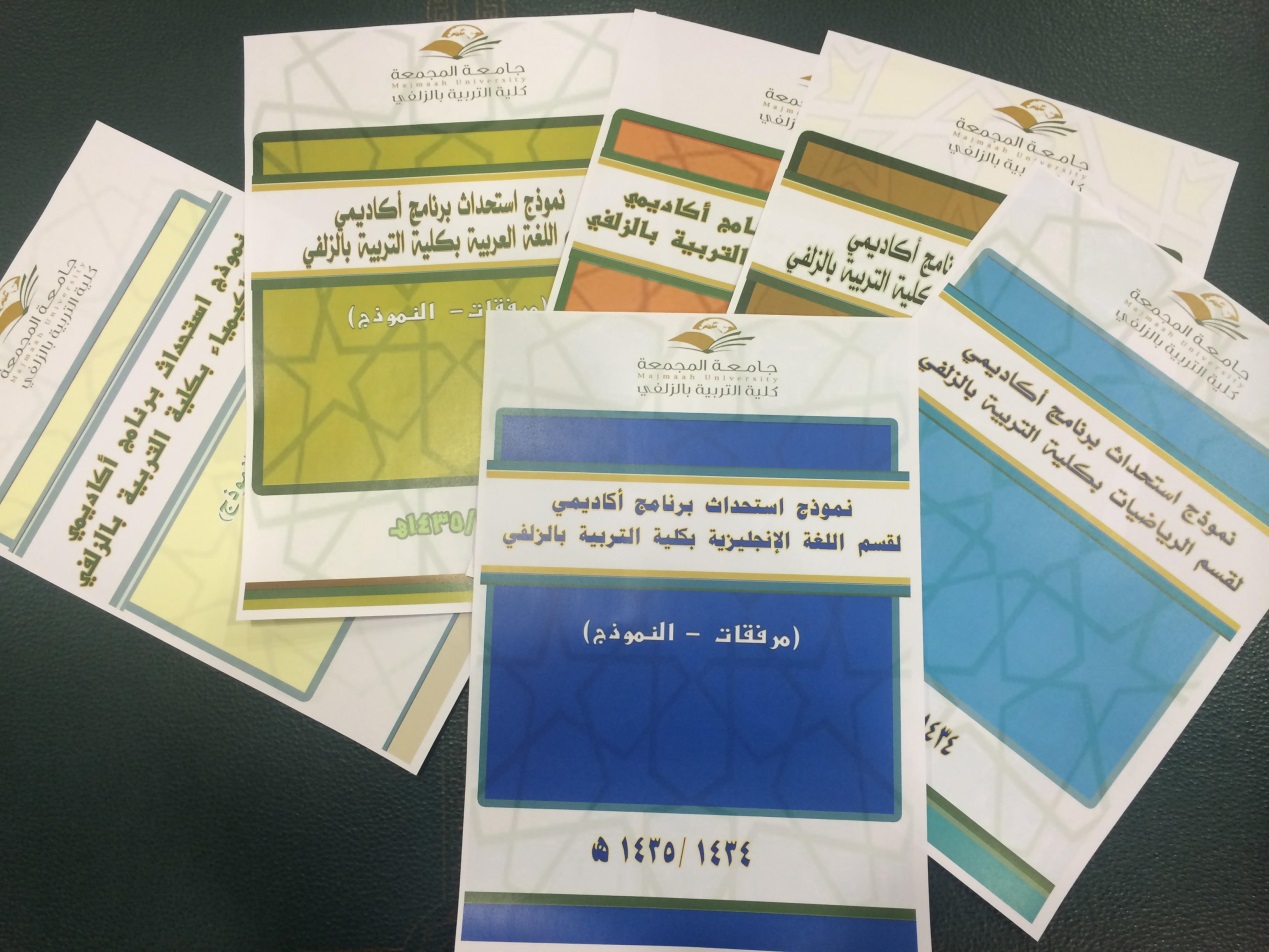 